Hôtel Les Cygnes ***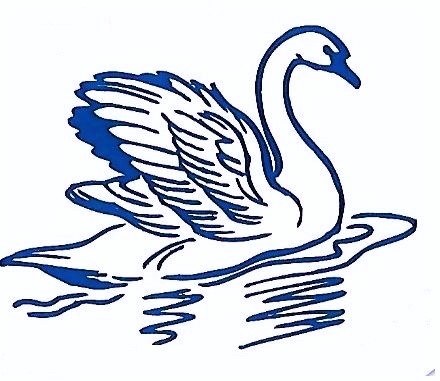 Menu « Lémanique »Tomates et Burrata, Jambon Cru Italien, Pesto et Huile de Truffe OuCarpaccio de Saumon Mariné à la Betterave, Sauce Vierge Méditerranéenne, Basilic, Câpres, Citron, Olives Noires, Tomates ***Filets de Perche Meunière, Sauce Tartare, Pommes Allumettes Maison OuFilets de Perche « Les Cygnes », Sauce Vierge aux Algues et Agrumes Huile d'Olive Extra vierge, Pommes Allumettes MaisonOuJoue de Bœuf Confite, Mousseline de Pommes de Terre Truffée,Poudre de Lard Fumé, Echalote Confite***Plateau de Fromages ou Fromage BlancOuDessert au choix à la carte ou Coupe de GlaceSupplément de 4€ pour la Tentation Gourmande « Les Cygnes »Supplément de 5€ pour une Coupe arroséeL’emballage des plats à emporter est facturé 1€Bon Appétit !!!Hôtel Les Cygnes ***Menu « Lémanique »Tomates et Burrata, Jambon Cru Italien, Pesto et Huile de Truffe OuCarpaccio de Saumon Mariné à la Betterave, Sauce Vierge Méditerranéenne, Basilic, Câpres, Citron, Olives Noires, Tomates ***Filets de Perche Meunière, Sauce Tartare, Pommes Allumettes Maison OuFilets de Perche « Les Cygnes », Sauce Vierge aux Algues et Agrumes Huile d'Olive Extra vierge, Pommes Allumettes MaisonOuJoue de Bœuf Confite, Mousseline de Pommes de Terre Truffée,Poudre de Lard Fumé, Echalote Confite***Plateau de Fromages ou Fromage BlancOuDessert au choix à la carte ou Coupe de GlaceSupplément de 4€ pour la Tentation Gourmande « Les Cygnes »Supplément de 5€ pour une Coupe arroséeL’emballage des plats à emporter est facturé 1€Bon Appétit !!!